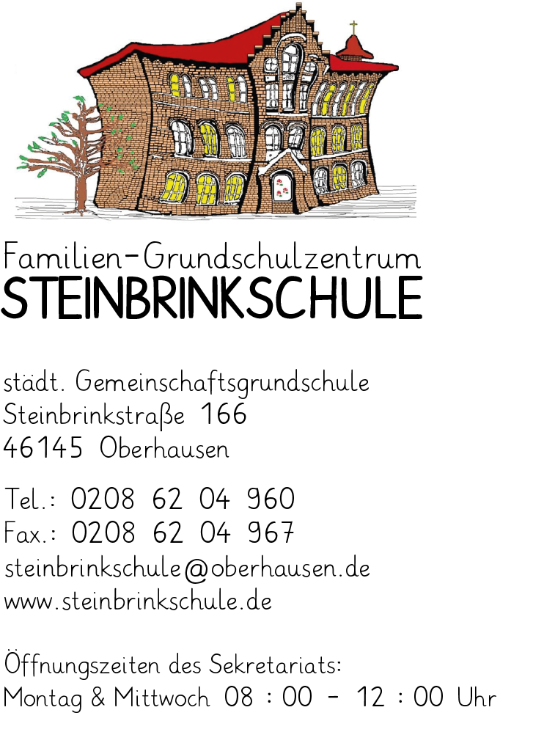 DeutschkursOberhausen, 04.11.2022Liebe Eltern, demnächst soll ein Deutschkurs starten. Bitte melden Sie sich an, wenn Sie Interesse haben.Mit freundlichen GrüßenLaura Schüttlerpädagogische Leitung des Familiengrundschulzentrums________________________________________________________________Ich möchte am Deutschkurs teilnehmen:Vorname, Name:____________________________________Telefonnummer:_____________________     Ich kann dienstags und freitags um 08:00 Uhr teilnehmen.Datum: ___________________		Unterschrift:_____________________